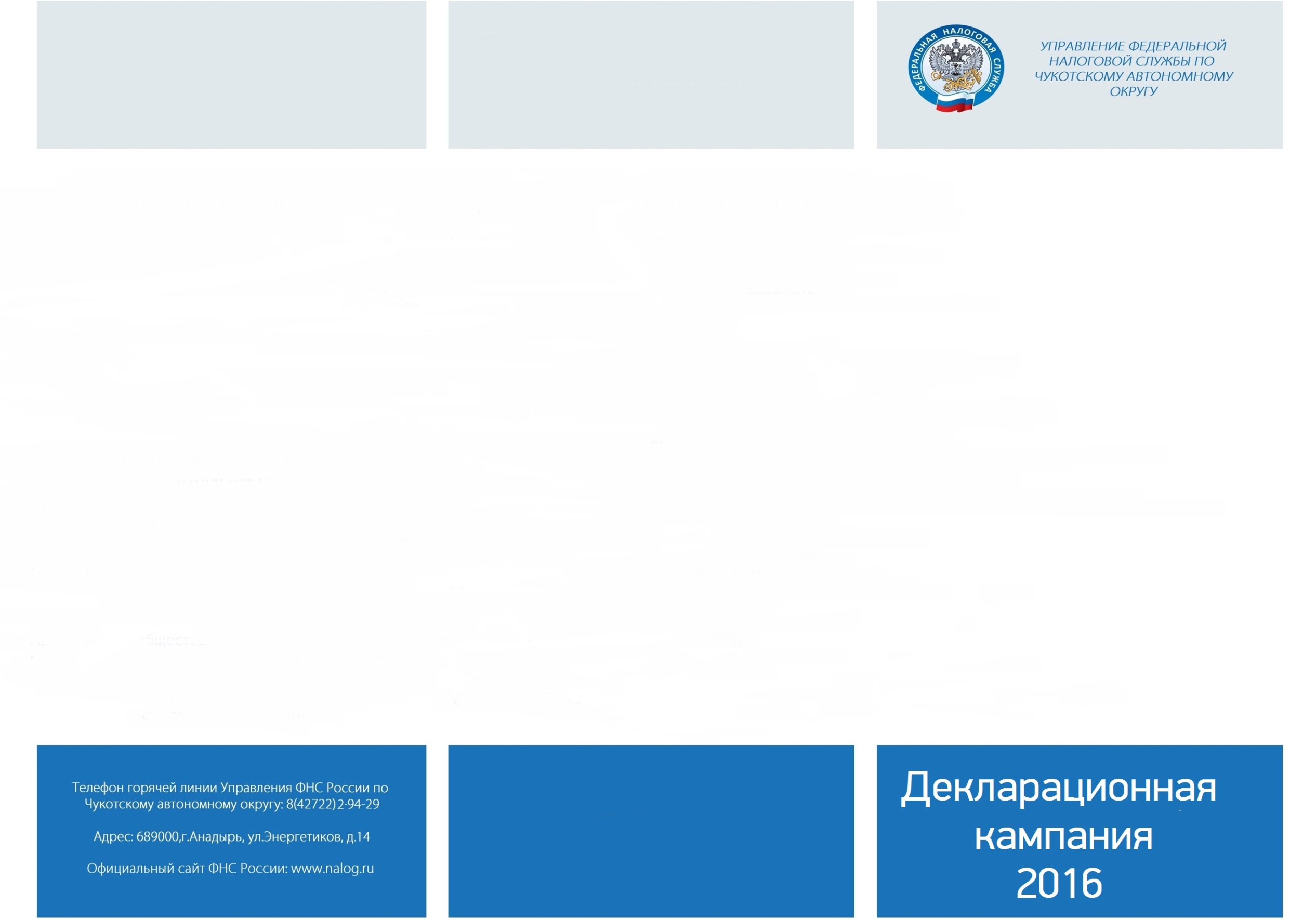 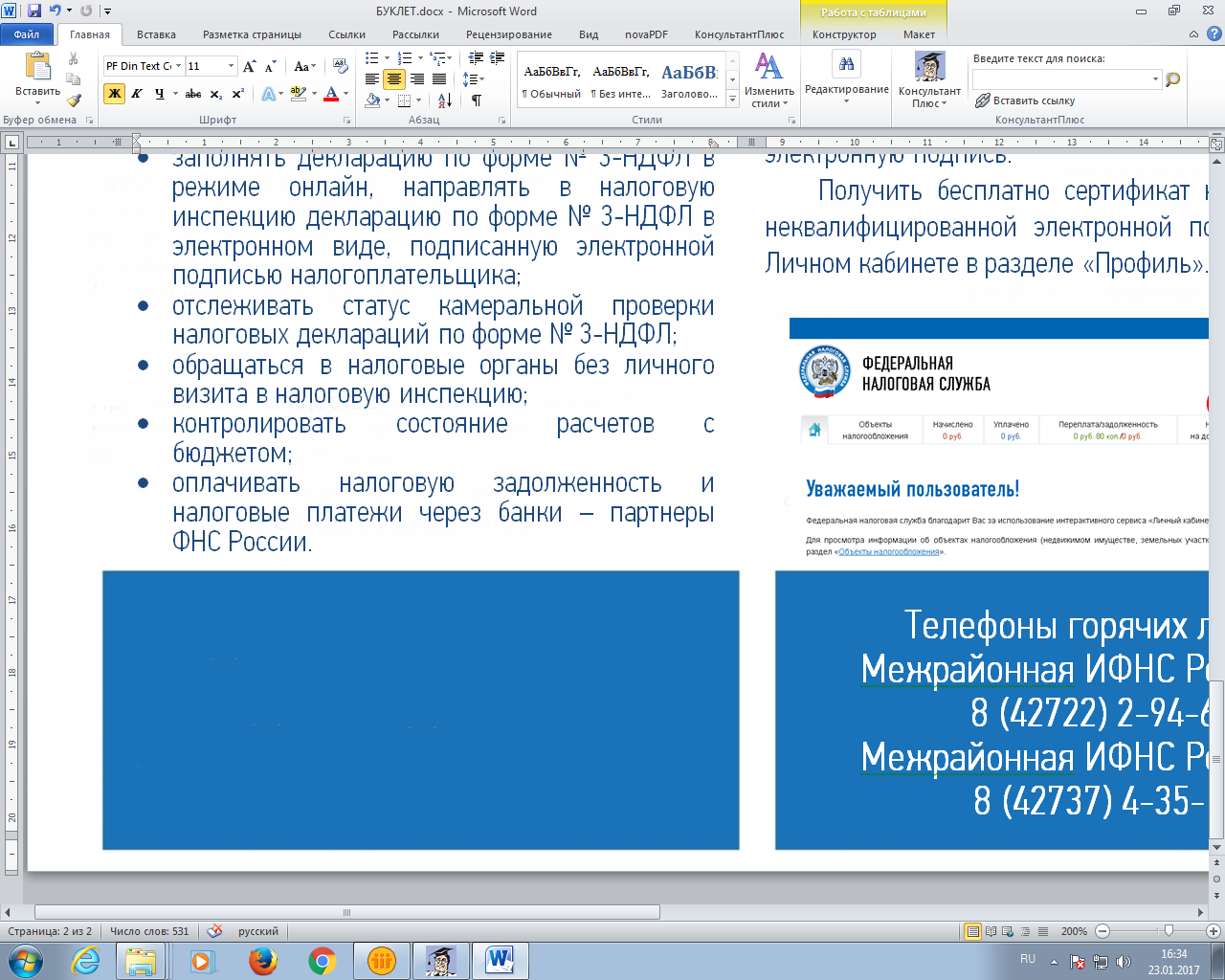 Продекларировать полученные в 2016 году доходы в налоговую инспекцию по месту жительства обязаны следующие категории налогоплательщиков:- индивидуальные предприниматели; - нотариусы и адвокаты, занимающиеся частной практикой;- физические лица, получившие доход от продажи имущества, принадлежащего им на праве собственности (недвижимости, транспортных средств, ценных бумаг) и   имущественных прав;- физические лица, получившие доход по договорам найма  или договорам    аренды  квартиры, иного имущества;- физические лица, получившие вознаграждение от физических лиц, не являющихся налоговыми агентами, по договорам гражданско-правового характера;- физические лица - налоговые резиденты Российской Федерации, получившие доходы от источников за пределами страны;- физические лица, получившие доходы в порядке дарения  (за исключением случаев, если даритель и одаряемый являются членами семьи и (или) близкими родственниками);- физические лица, получившие выигрыши, выплачиваемые организаторами лотерей и азартных игр, исходя из сумм таких выигрышей.С 2017 года сумма НДФЛ, не   удержанная налоговым агентом, уплачивается налогоплательщиком на основании направляемого налоговым органом налогового уведомления. В таком случае представление налоговой декларации не требуется. Налог при этом должен быть уплачен не позднее 1 декабря.Декларационнаякампания2017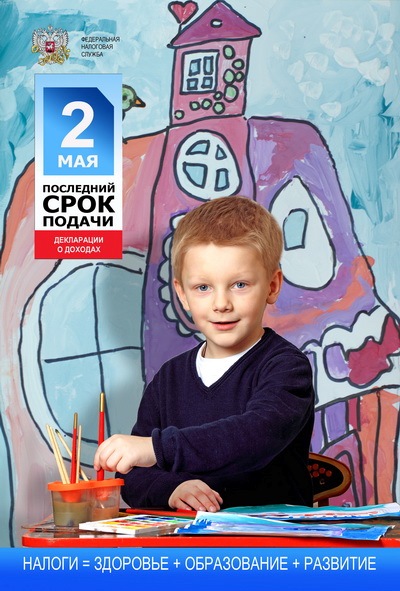 Телефоны горячих линий :Межрайонная ИФНС России №1 8 (42722) 2-94-60;Межрайонная ИФНС России №2 Телефоны горячих линий :Межрайонная ИФНС России №1 8 (42722) 2-94-60;Межрайонная ИФНС России №2 8 (42737) 4-35-118 (42737) 4-3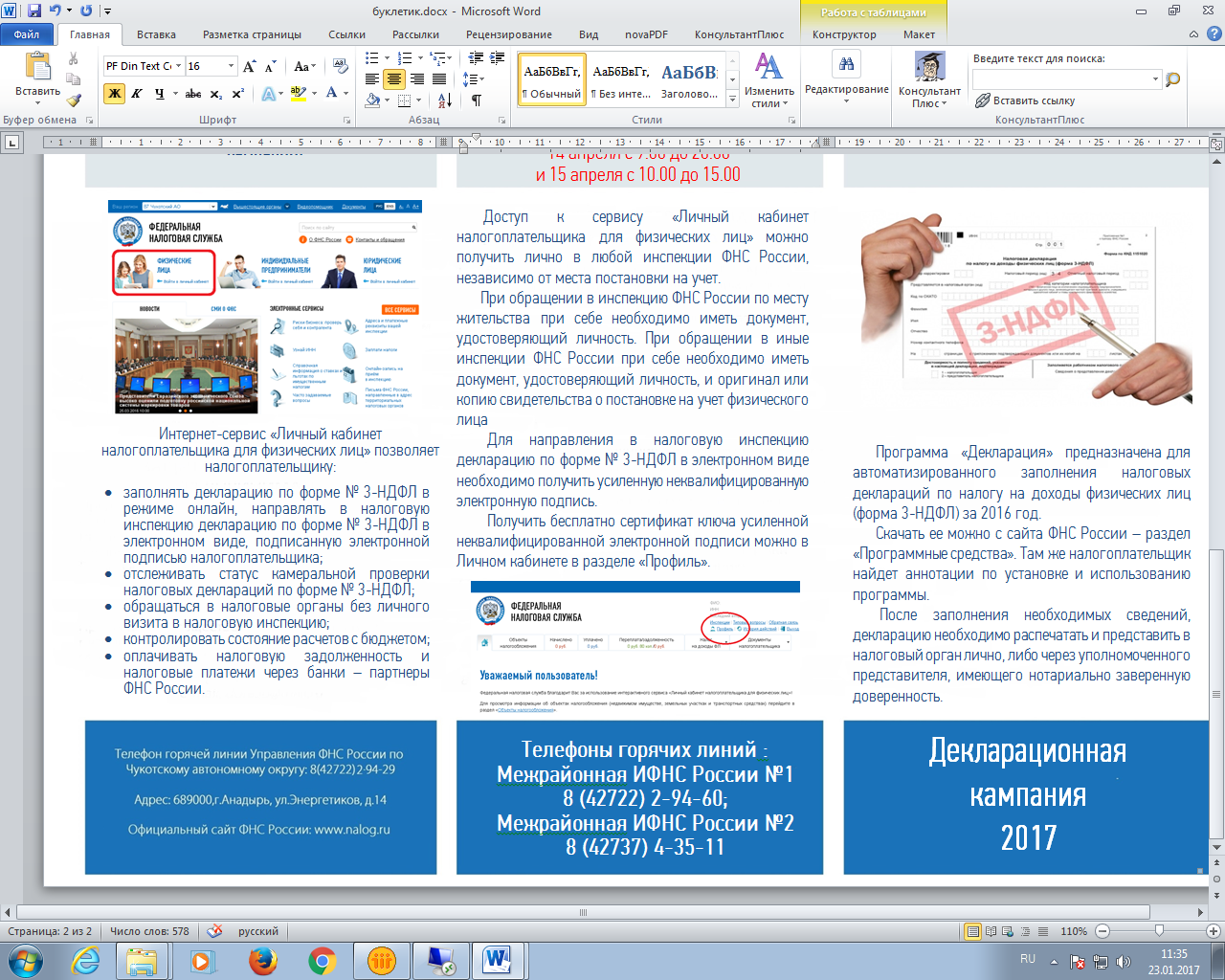 Телефоны горячих линий :Межрайонная ИФНС России №1 8 (42722) 2-94-60;Межрайонная ИФНС России №2 8 (42737) 4-35-11Не позднее 2 мая 2017 года не забудьте подать декларацию о  полученных                            в 2016 году  доходах в налоговый орган по месту жительства!ОСОБО ОБРАЩАЕМ ВНИМАНИЕ!Декларации необходимо подать физическим лицам, которые продали в 2016 году квартиру, комнату, транспортное средство, гараж, земельный участок, любое другое имущество, находившееся в собственности менее трёх лет (5 лет-в отношении недвижимости, приобретенной в собственность после 01.01.2016 г.);Непредставление налоговой декларации в указанный срок признается налоговым нарушением и влечет взыскание существенного штрафа. Не исключены и налоговые проверки. Не нарушайте налоговое законодательство!Вовремя задекларируйте полученные  доходы!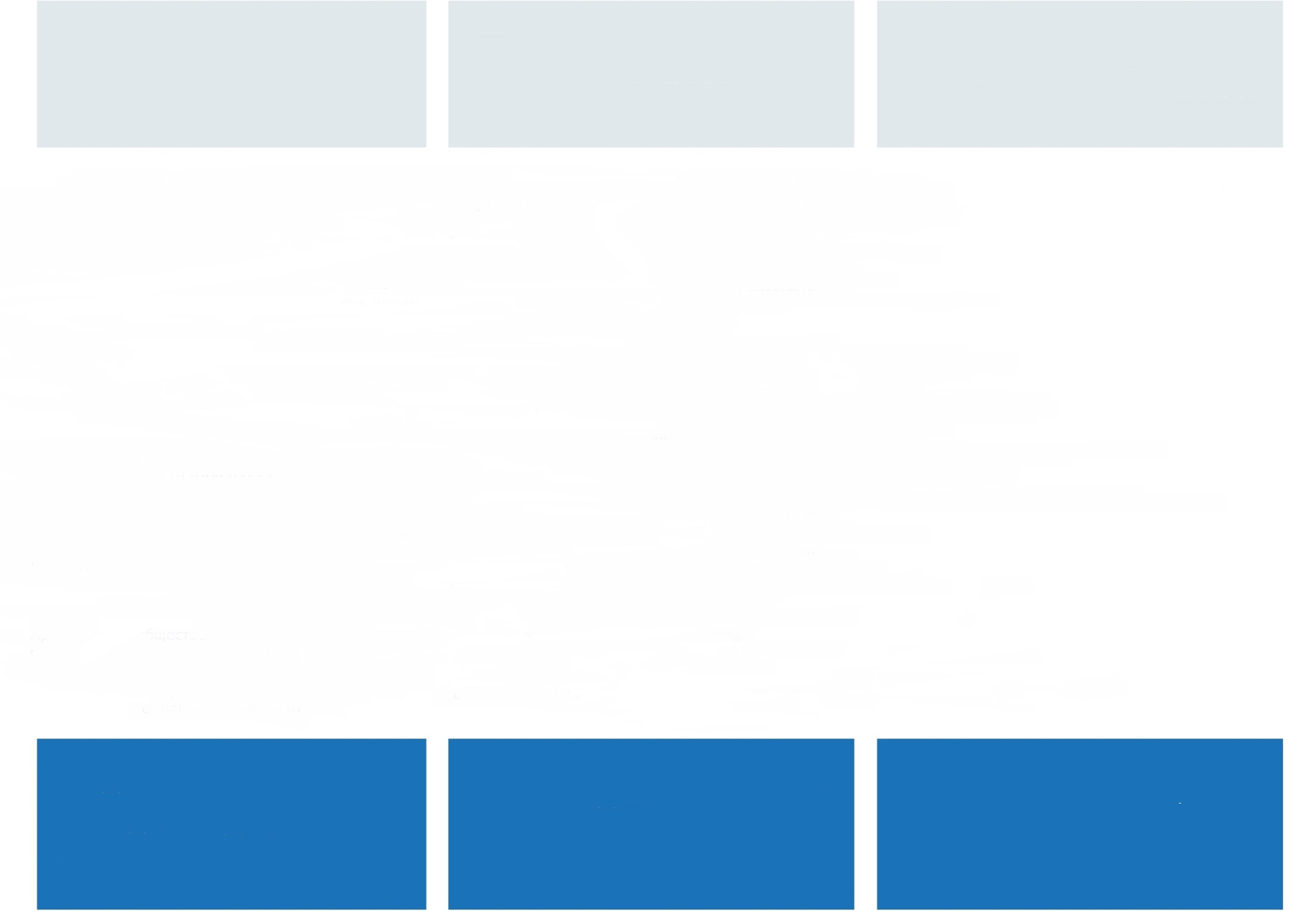 Интернет-сервис «Личный кабинет для налогоплательщиков физических лиц» – незаменимый помощник в период декларационной кампании!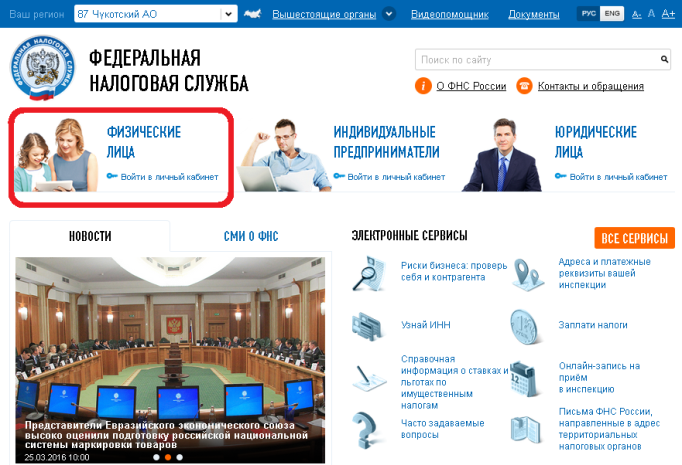 Интернет-сервис «Личный кабинет налогоплательщика для физических лиц» позволяет налогоплательщику:заполнять декларацию по форме № 3-НДФЛ в режиме онлайн, направлять в налоговую инспекцию декларацию по форме № 3-НДФЛ в электронном виде, подписанную электронной подписью налогоплательщика; отслеживать статус камеральной проверки налоговых деклараций по форме № 3-НДФЛ; обращаться в налоговые органы без личного визита в налоговую инспекцию;контролировать состояние расчетов с бюджетом;оплачивать налоговую задолженность и налоговые платежи через банки – партнеры ФНС России.Телефон горячей линии УФНС России по Чукотскому автономному округу: 8(42722)2-94-29Адрес: 689000, г.Анадырь, ул. Энергетиков, д.14Официальный сайт ФНС России: www.nalog.ru        Приглашаем жителей Чукотки на                                       «Дни открытых дверей  для налогоплательщиков – физических лиц»                                                                                        14 апреля с 9.00 до 20.00                                                      и15 апреля с 10.00 до 15.00       Доступ к сервису «Личный кабинет налогоплательщика для физических лиц» можно получить лично в любой инспекции ФНС России, независимо от места постановки на учет.        При обращении в инспекцию ФНС России по месту жительства при себе необходимо иметь документ, удостоверяющий личность. При обращении в иные инспекции ФНС России при себе необходимо иметь документ, удостоверяющий личность, и оригинал или копию свидетельства о постановке на учет физического лица        Для направления в налоговую инспекцию декларацию по форме № 3-НДФЛ в электронном виде необходимо получить усиленную неквалифицированную электронную подпись.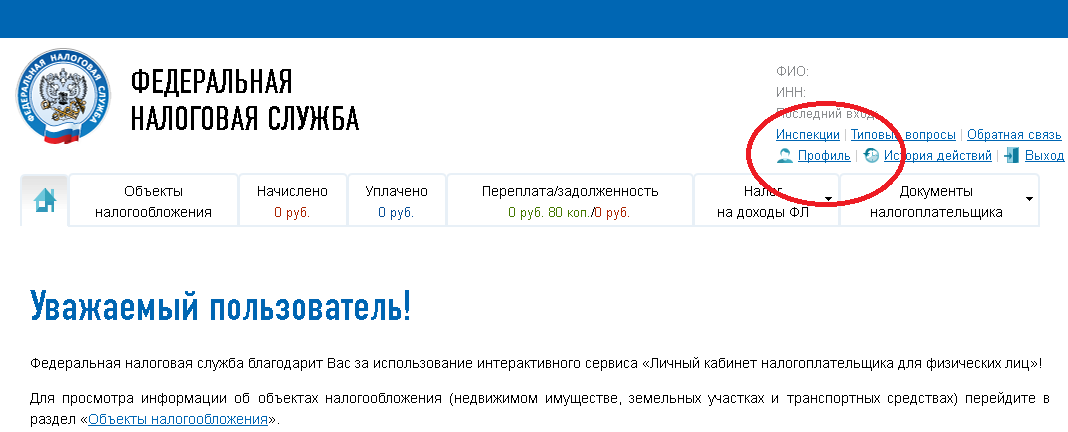         Получить бесплатно сертификат ключа усиленной неквалифицированной электронной подписи можно в Личном кабинете в разделе «Профиль». Телефоны горячих линий :Межрайонная ИФНС России №1 8 (42722) 2-94-60;Межрайонная ИФНС России №2 8 (42737) 4-35-11Программа «Декларация»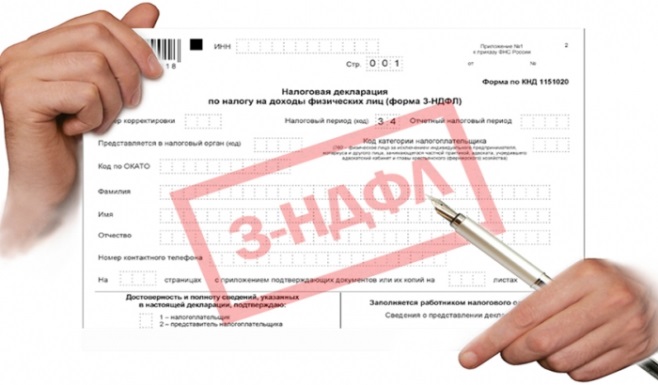       Программа «Декларация» предназначена для автоматизированного заполнения налоговых деклараций по налогу на доходы физических лиц (форма 3-НДФЛ) за 2016 год.      Скачать ее можно с сайта ФНС России – раздел «Программные средства». Там же налогоплательщик найдет аннотации по установке и использованию программы.       После заполнения необходимых сведений, декларацию необходимо распечатать и представить в налоговый орган лично, либо через уполномоченного представителя, имеющего нотариально заверенную доверенность.    Декларационная    кампания    2017